МБУ «Среднечелбасская поселенческая библиотека Среднечелбасского сельского поселения Павловского района»Калининская библиотека.13.08.2019 года в Калининской библиотеке для детей проведено Литературное путешествие «Сказки в табакерке» к юбилею (215 летию со дня рождения  В.Ф. Одоевского). Дети вспомнили сказки В.Ф. Одоевского, его биографию, ответили на вопросы викторины.  Мероприятие посетили 16 человек.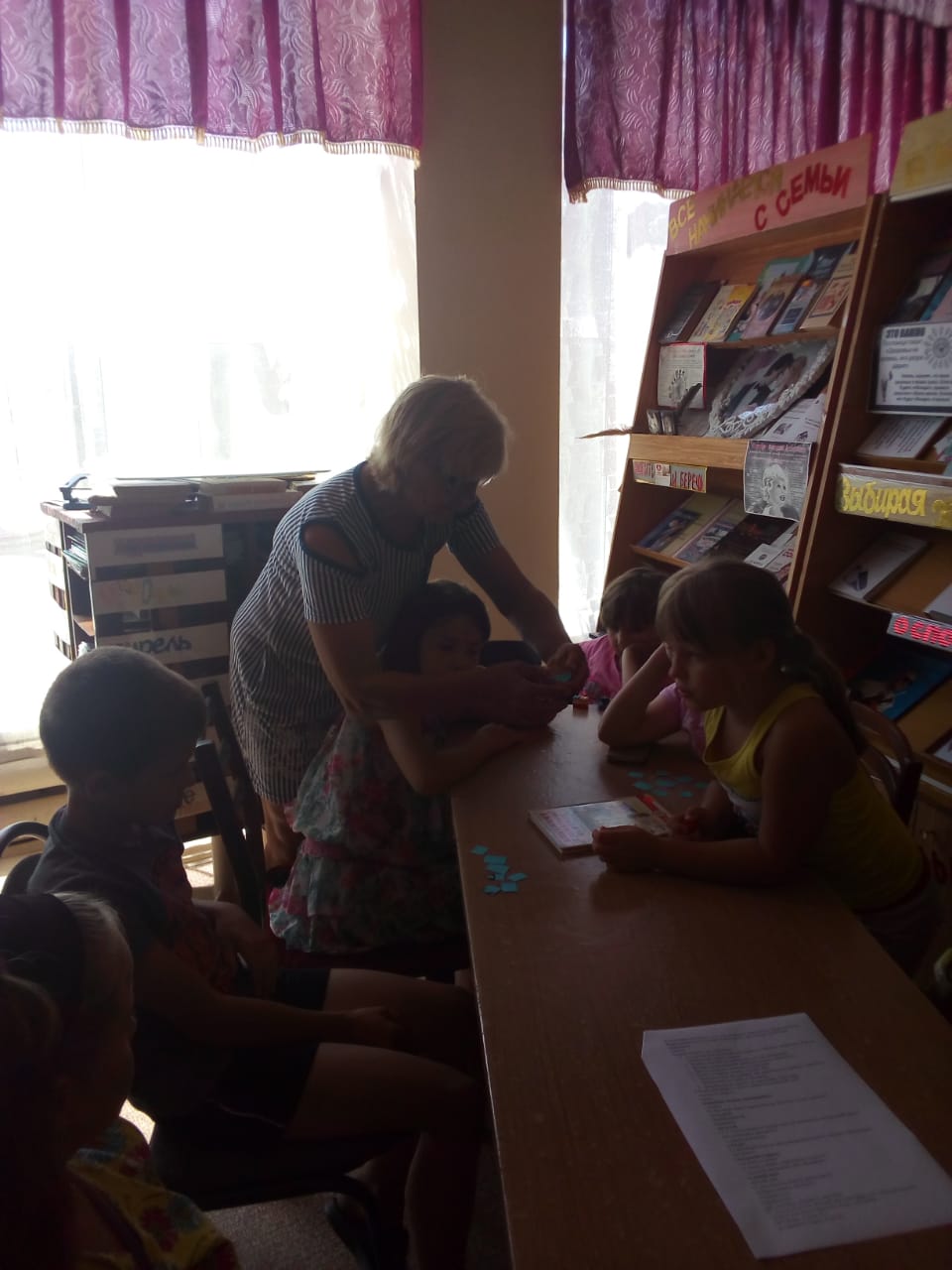 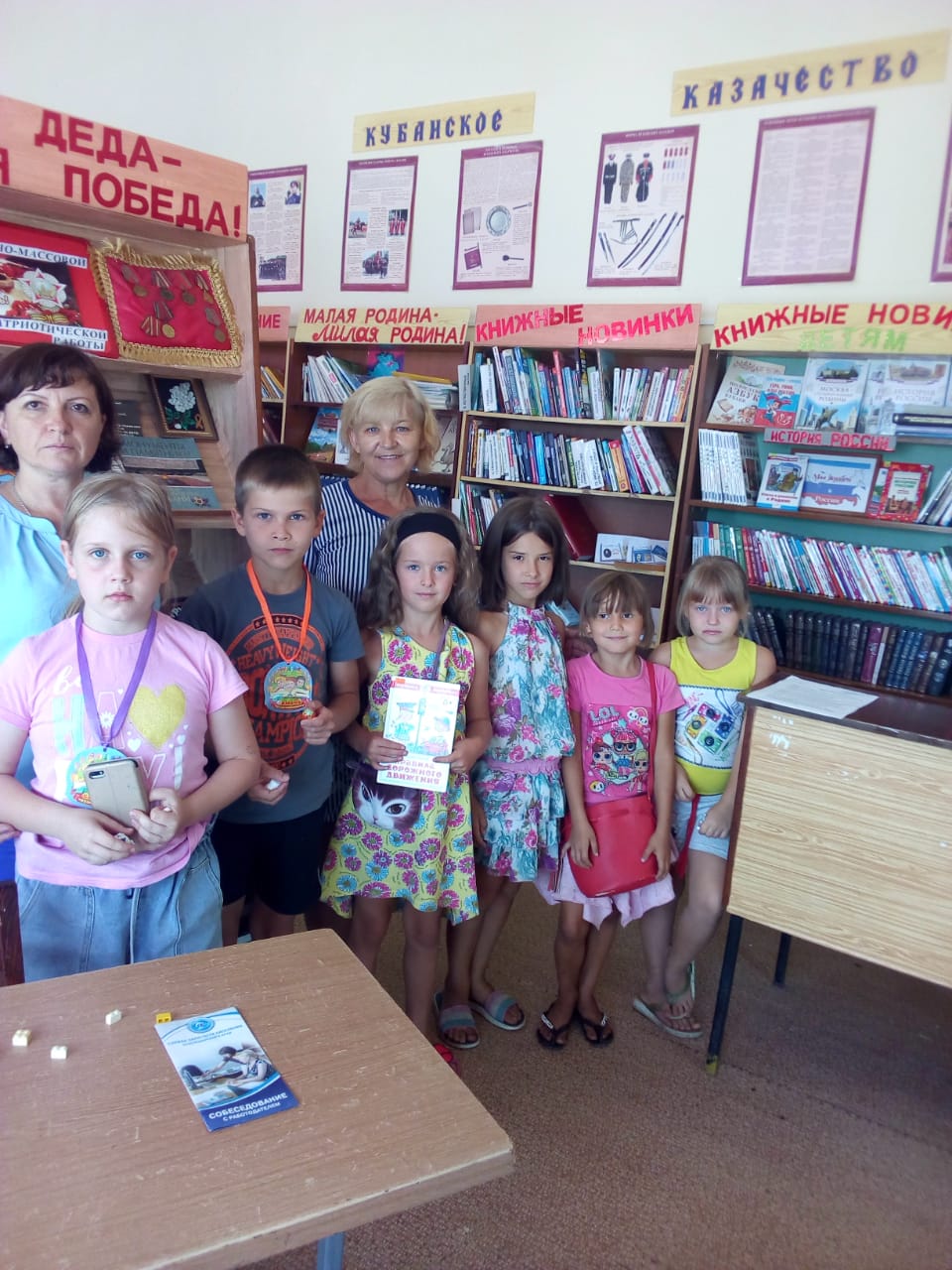 